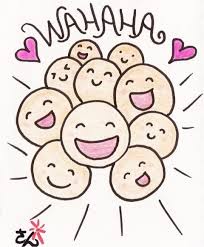 ～笑うかどには福きたる～講師：中田　貴子氏（アロマ地域活動セラピーTata代表）      必要な人に、必要なケアを届ける活動をされています。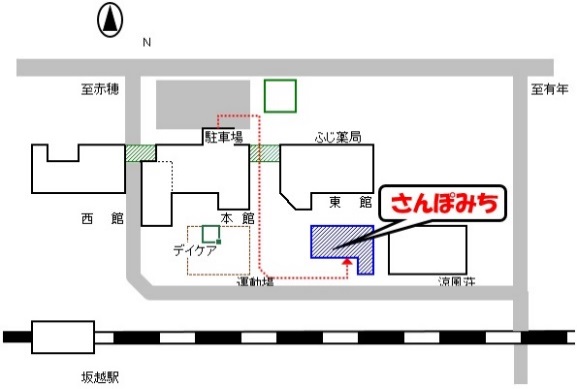 日時：平成２８年２月１３日（土）１３：３０～場所：さんぽみち　活動室　　　　赤穂市浜市３２９－２（赤穂仁泉病院裏）　＊予約不要、参加無料です。どなたでもお気軽にお越しください！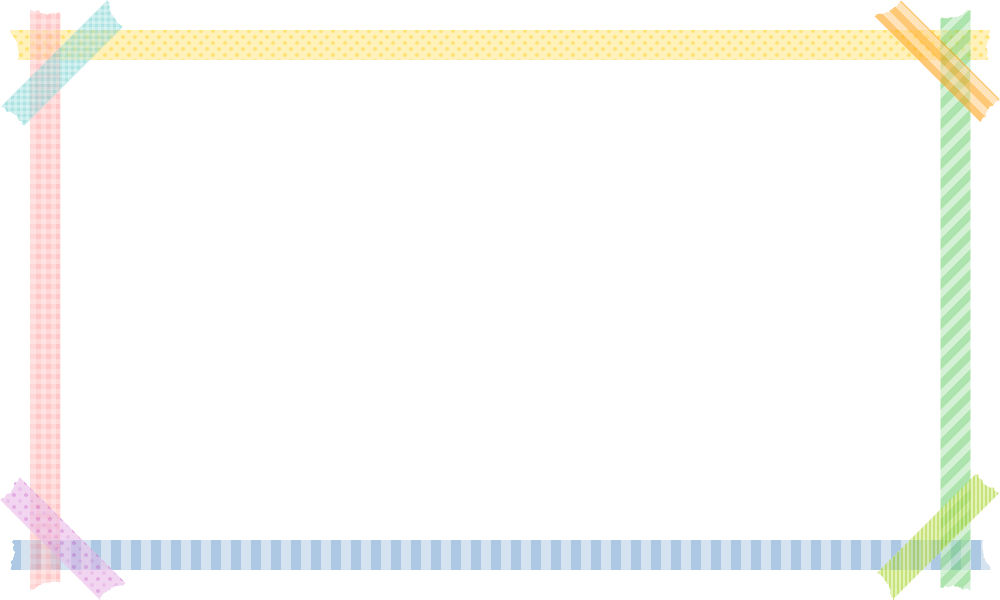 お問い合わせは、さんぽみち（４８－１６１５）まで　　　　　　　　　　　　　　　裏面に講師の先生の紹介をしています。中田　貴子氏の経歴紹介主な活動子育て広場アロマ講師神崎郡育成会　オープンスクールアロマ担当障害者アロマセラピスト育成事業認知症カフェ事業運営　他主な資格保育士・幼稚園教論・養護教論ヘルパー２級住環境コーディネーターアロマセラピスト笑いヨガリーダーＭＲＴインストラクター子育てサポーター子育て広場アドバイザー